LEER EL CARIBE“Leer el Caribe” es un programa de fomento de lectura –en articulación con el Banco de la República y la Red de Educadores de Lengua Castellana de Bolívar–, dirigido a los niños y jóvenes de los diferentes departamentos de la región, que tiene como propósito el conocimiento de los autores caribeños, acercándose de forma integral a su obra y a su contexto. Durante los más de diez años de su realización, se ha capacitado a los docentes de la región en estrategias de lectura crítica y didáctica del lenguaje. Así mismo, se han Creadas como homenaje a Héctor Rojas Herazo (Tolú, 1920 – Bogotá, 2002), destacado novelista, poeta, periodista y pintor caribeño, convocan áreas del saber como la historia, la antropología, la arqueología, la educación, geografía, economía de la cultura, lingüística, literatura, patrimonio cultural inmaterial, ciudades y medio ambiente en el Caribe colombiano.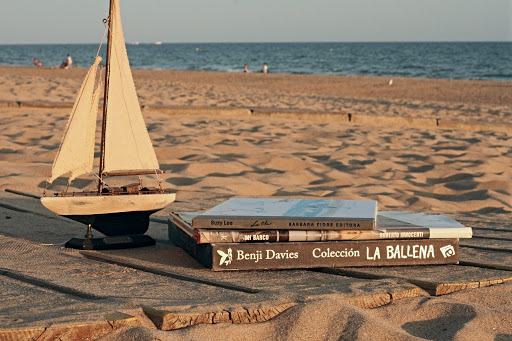 Autores invitados a “Leer el Caribe”GERMÁN ESPINOSA - 2003RAMÓN ILLÁN BACCA – 2004ROBERTO BURGOS CANTOR – 2005JORGE GARCÍA USTA – 2006GABRIEL GARCÍA MÁRQUEZ – 2007JOSÉ LUIS GARCÉS – 2008-2009JAIME MANRIQUE ARDILA – 2010 ÓSCAR COLLAZOS – 2011ALBERTO SALCEDO RAMOS – 2012HAZEL ROBINSON – 2013RÓMULO BUSTOS AGUIRRE – 2014FANNY BUITRAGO – 2015ÁLVARO MIRANDA – 2016ALONSO SANCHEZ – 2017JULIO OLACIREGUI – 2018JOHN JAIRO JUNIELES-2019LEER EL CARIBE 2019LEER EL CARIBE VERSIÓN 2019: ESTUDIANTES SANJOSEÍSTAS CON EL ESCRITOR DEL AÑO JHON JAIRO JUNIELES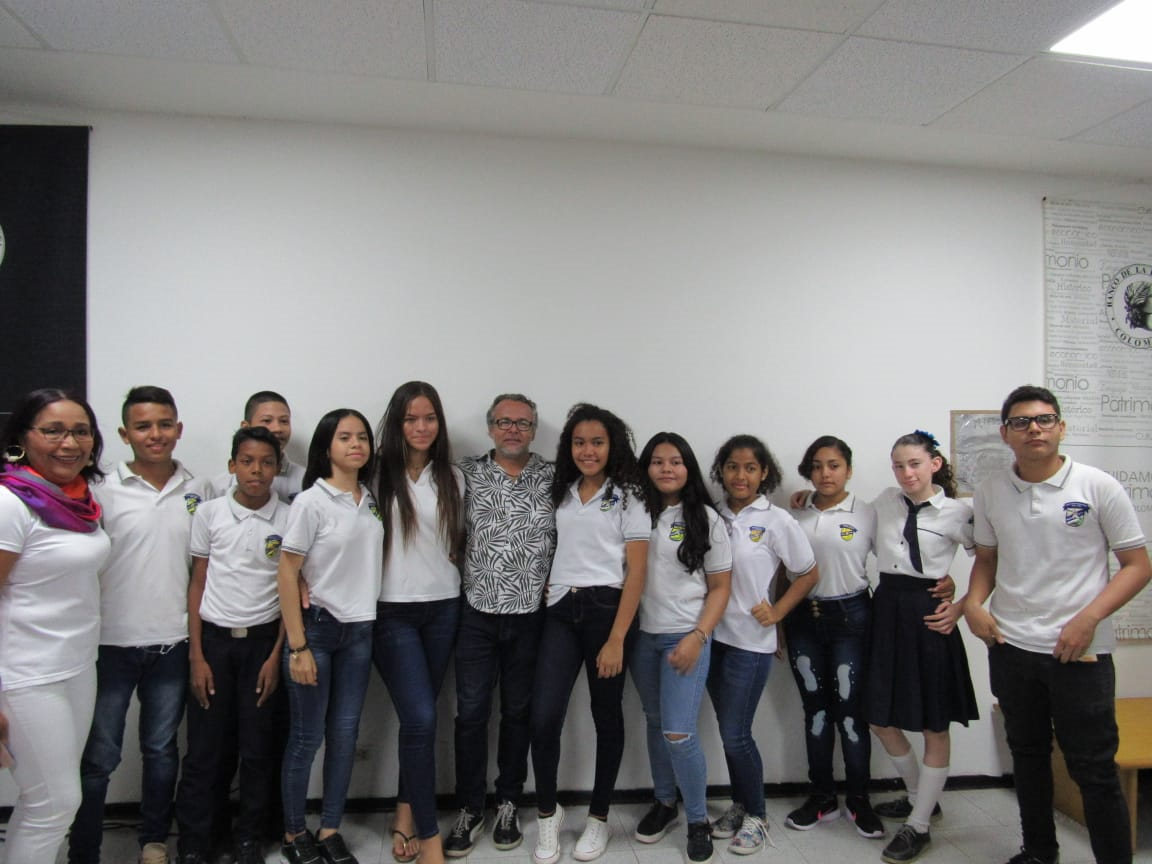 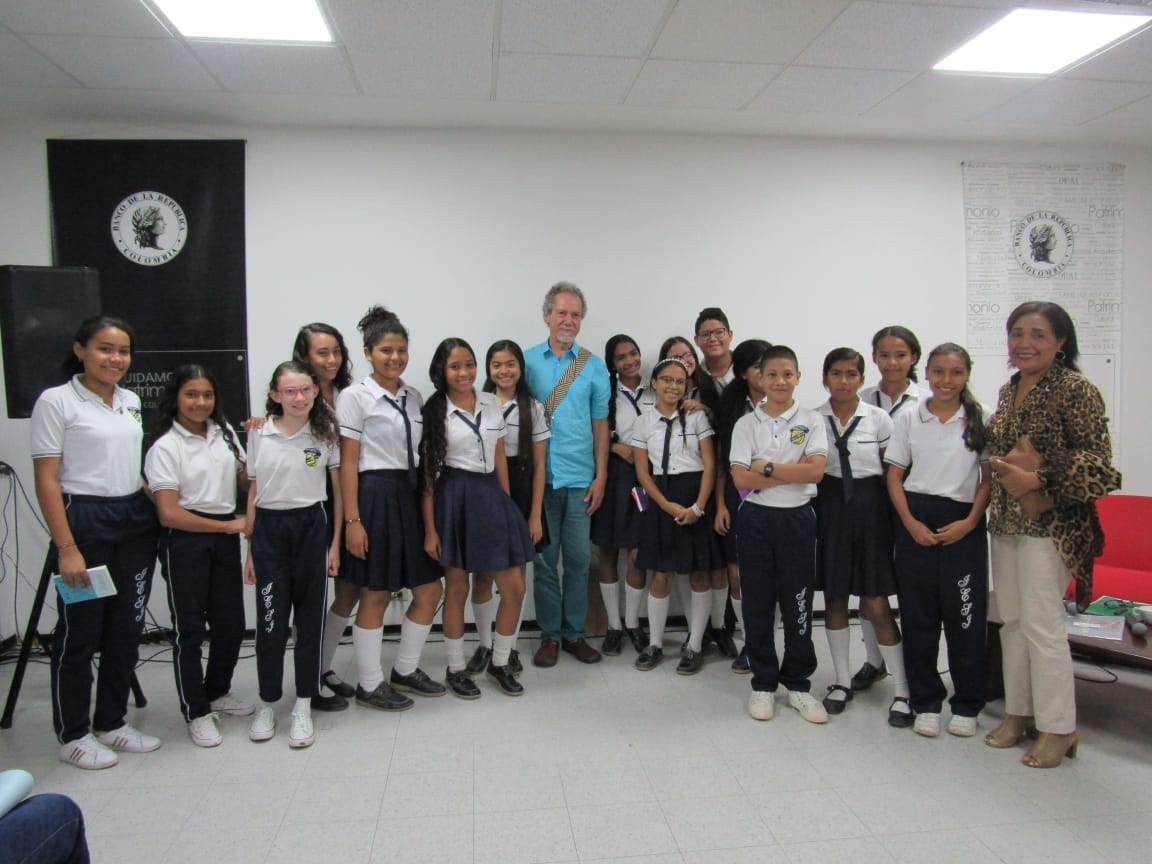 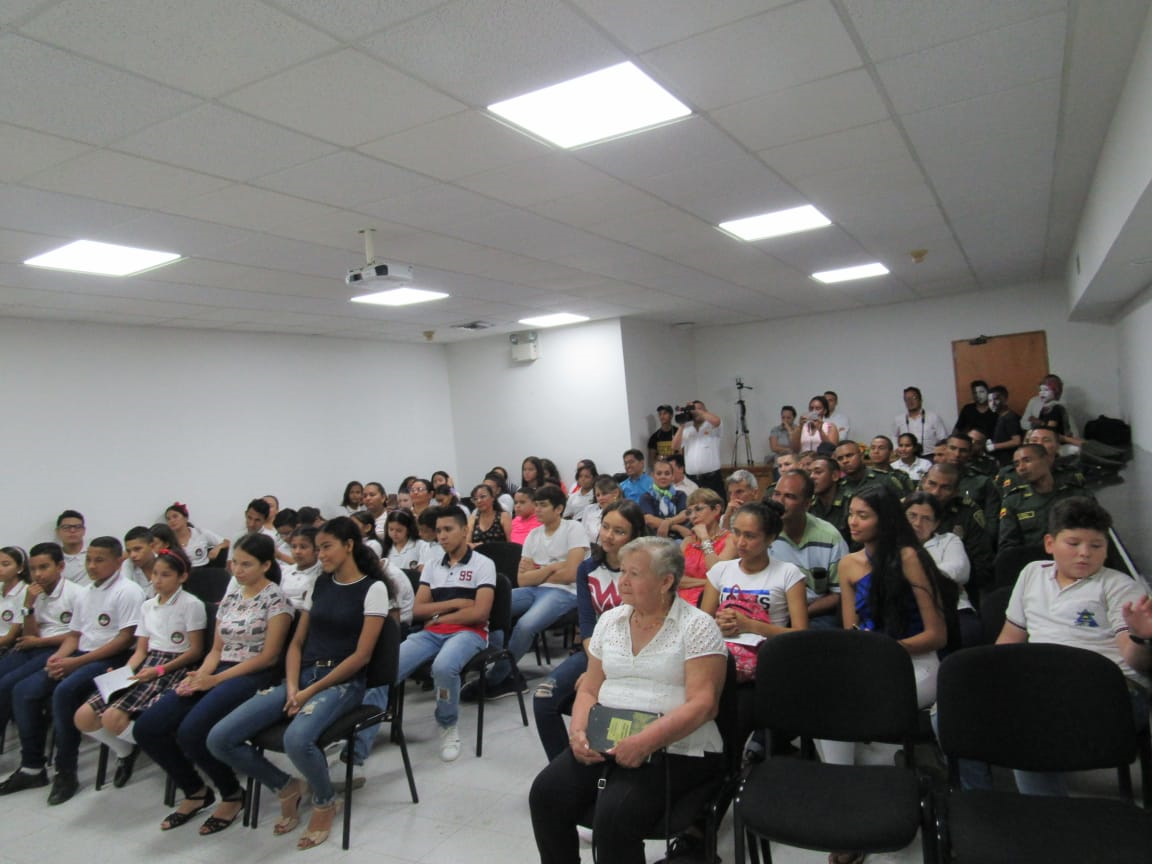 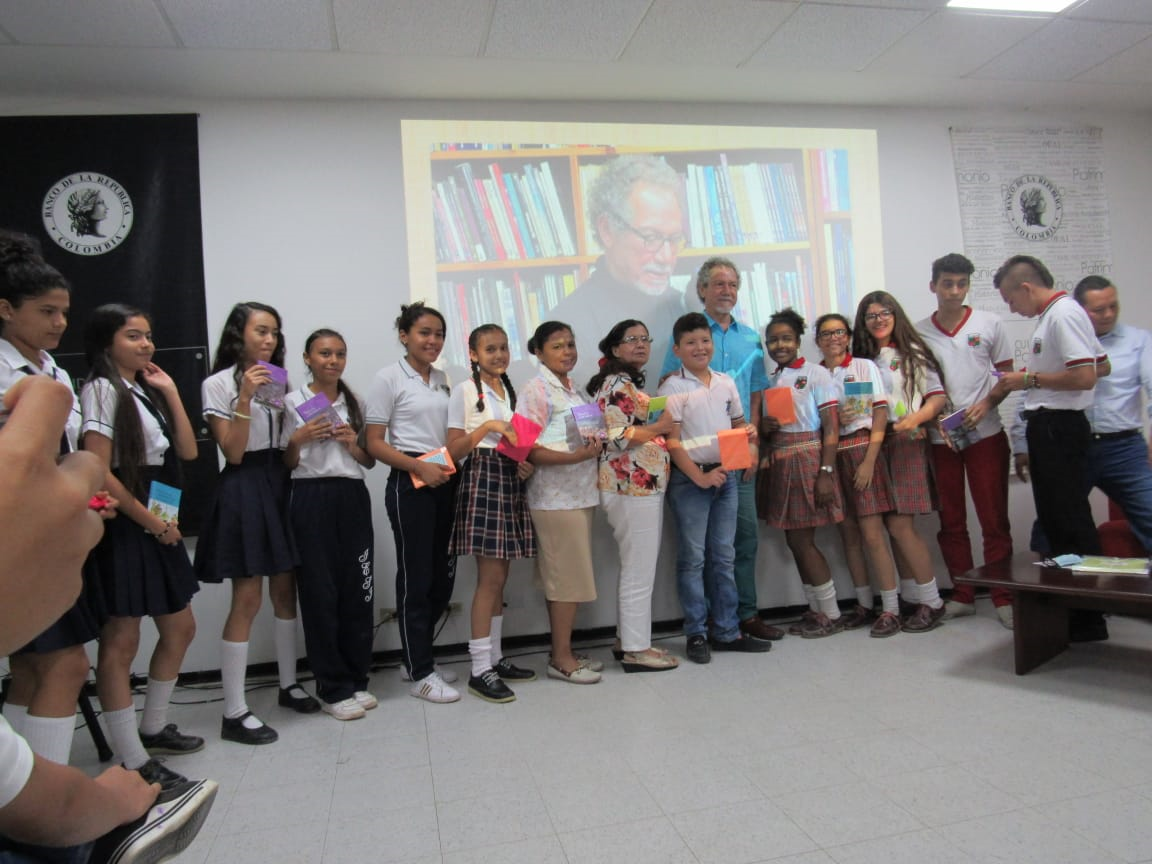 